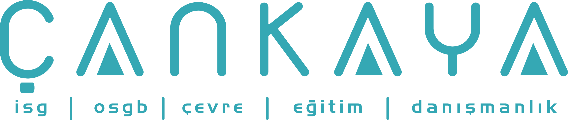 İŞBAŞI İSG KONUŞMALARI(TOOLBOX TALKS) No: 336                     			        Sayfa No: 1/1                                                                                                    ELEKTRİK TEHLİKELERİ – BİR KAZANIN ANATOMİSİDört demiryolu işçisinden oluşan bir ekip, var olan bir tek fazlı 14.4 KV’lik dağıtım hattı üzerine ara direkleri kuruyordu. İşçilerden üçü, otuz veya daha fazla yıllık deneyime sahip olan ustalardı. Dördüncü ise, yaklaşık üç yıllık bir deneyime sahip bir çıraktı. Aşağıdaki özet, trajik bir kazayı anlatmaktadır:Çırak ve ustalardan biri, yalıtkan sopalar kullanarak enerji yüklü bir iletkenin bağlantısını kesmek üzere, yeni kurulan bir direk üzerindeki nötr dirsek altında kemerlerini çıkardılar. Yerdeki diğer usta, bağlantı kilidi kurulurken iletkeni yerinde tutmaya çalışıyordu.Direk üzerindeki usta, çıraktan direğin diğer tarafına geçmesini istedikten sonra, iletken üzerindeki ilk bağlantıyı yapmaya başladı. Ancak işe, çırak tam olarak yerine geçmeden ve bağlantıyı yalıtkan sopa ile emniyetli hale getirmeden önce başladı.Emniyetli durumda olmayan iletken, yalıtkanın dışına yuvarlandı, düştü ve çırağın sol bileği ile temas etti. Dengesini sağlamaya çalışırken, sağ kolu nötr dirsek ve direk ile temas etti.Vücudundan geçen akımın sonucu olarak, çırak sol kolunu kaybetti ve sırtında ve sol kolunda ciddi yanıklar meydana geldi. Bundan sonra asla elektrikçi olarak çalışamayacak. İnceleme Komitesinin Sonuçları:Birincil olarak önem verilen güvenlik değil, üretimdi.Kamu kuruluşları veya işveren ile hiçbir iletişim olmamıştır.Nötr iletken dışarda olması gerekirken birincil bölgedeydi.Kaza günü, kamu kuruluşlarından enerji yüklü bölgede çalışma izni yoktu.İşçiler, yeniden kapama devresini tersi pozisyona getirmemişlerdi.Tel, yüksek gerilimli bağlama yapılırken yalıtkan sopalarla yerinde tutulmadı.Usta, direk üzerindeki pozisyonunu değiştirdikten sonra çırağın tele geri dönmesini beklemedi.Emniyet Komitesi Önerileri:Yüksek gerilim taşıyan işe başlamadan önce kamu kuruluşlarından izin alın.İşe başlamadan önce “yeniden kapama” devrelerini tersi konuma getirin.Nötr malzemeyi çalışma alanı dışına çıkarın.Enerji yüklü iletkenlerin, her zaman uygun aletler kullanarak pozitif kontrolünü sağlayın.İşe başlamadan önce, ortağınızla bir plan yapın ve yapacağınız tüm hareketleri tartışın.İşveren ve kamu kuruluşları ile iyi bir iletişim sağlayın.Direğin tepesinde kurtarma ve emniyetli uygulama sağlayın.BURADAKİ DERS NEDİR?Elektrik ile çalışırken, ne kadar deneyimli olduğunuz önemli değildir.Birlikte çalıştığınız diğer tehlikeler nelerdir? 